Мероприятие, посвященное  25-летию вывода советских войск из Афганистана	17 февраля в нашей школе прошло мероприятие, организованное отделом молодежи Куюргазинского района, посвященное 25-летию вывода советских войск из Афганистана. От нашей школы приняли участие ученики 9-10 классов. 	Перед учащимися выступили приглашенные воины – интернационалисты, сестра погибшего воина Радика Терегулова начальник отдела образования Куюргазинского района  Лира Рафаиловна Терегулова, подполковник медицинской службы в отставке Сафонов А.В., учитель ОБЖ МБОУ Гимназия им. Р. Султангареева  с. Новотаймасово Араптанов Р.Р.. 	Ребята с интересом слушали рассказы воинов о службе в Афганистане, почтили память погибших солдат  минутой молчания.  	Также пред ребятами выступили  воспитанники военно-патриотического клуба «Арслан». Они рассказали о проделанной работе по сбору данных о воинах-интернационалистах.	Хочется верить, что наши учащиеся никогда не испытают на себе то, что пережили солдаты прошедших войн. Но беречь память о них наша обязанность!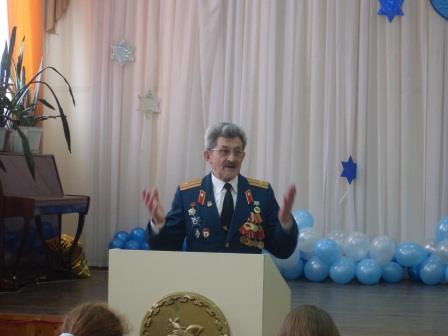 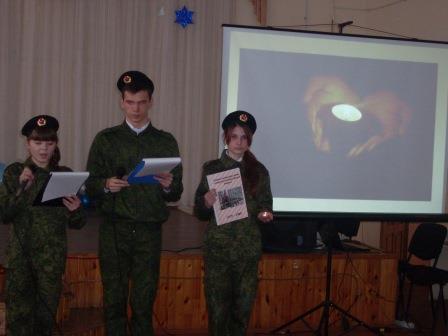 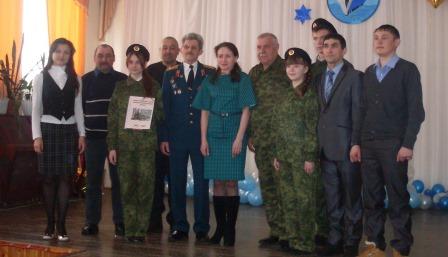 